Κ.Ε.Κ.Π.Α. – Δ.I.E.K.  Ι.Ι.Ε.Κ. ΔΗΜΟΥ  ΒΟΛΟΥ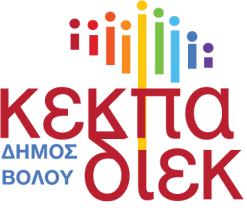 ΙΔΙΩΤΙΚΟ ΙΝΣΤΙΤΟΥΤΟ ΕΠΑΓΓΕΛΜΑΤΙΚΗΣ ΚΑΤΑΡΤΙΣΗΣ ΔΗΜΟΥ   ΒΟΛΟΥΑρ. Αδείας:ΥΑ  185788/ΙΑ/4-12-13,  Φ.Ε.Κ.  3115/Β΄/9-12-2013            ΤΡΟΠ.ΑΔΕΙΑΣ: 70708/Κ1/ Φ.Ε.Κ 1610/Β΄/10-05-2017ΕΠΙΚΑΙΡ.ΑΔΕΙΑΣ:133144/Κ1 Φ.Ε.Κ.3716/30-08-2018ΕΚΠΑΙΔΕΥΤΙΚΟ ΣΥΜΒΟΛΑΙΟΟι καταρτιζόμενοι, κατά την αρχική εγγραφή τους στο  Ι.Ι.Ε.Κ, λαμβάνουν γνώση του κανονισμού και της σχετικής νομοθεσίας και υπογράφουν δήλωση αποδοχής (εκπαιδευτικό συμβόλαιο) που θα διέπει όλα τα εξάμηνα κατάρτισης, με το οποίο δηλώνουν ότι έχουν λάβει γνώση των δικαιωμάτων και των υποχρεώσεων τους. Ο Κανονισμός Λειτουργίας Ινστιτούτων Επαγγελματικής Κατάρτισης (ΙΕΚ) που υπάγονται στη Γενική  Γραμματεία Διά Βίου Μάθησης (Γ.Γ.Δ.Β.Μ.) (Γ.Γ.Δ.Β.Μ. 10/08/2022 Αρ.φυλ 4264) βρίσκεται αναρτημένος στο πίνακα ανακοινώσεων της σχολής, καθώς και στην ιστοσελίδα της σχολής: https://www.diek.gr/Α. ΟΙΚΟΝΟΜΙΚΗ ΠΟΛΙΤΙΚΗ ΤΟΥ ΙΙΕΚΔήμου ΒόλουΔίδακτρα – Τρόποι πληρωμής – Οριστικοποίηση εγγραφής – Λοιπές υποχρεώσειςΟι οικονομικές υποχρεώσεις των καταρτιζομένων καθορίζονται σύμφωνα με απόφαση 131/2023 του Δ.Σ. της ΚΕΚΠΑ ΔΙΕΚ. Οι σπουδαστές άνω των 24 ετών με μηδενικό εισόδημα υποβάλουν υπεύθυνη δήλωση στην οποία ορίζεται ο υπεύθυνος καταβολής διδάκτρων. α) Οι σπουδαστές έχουν τη  δυνατότητα να καταβάλουν τα ετήσια δίδακτρα σε 12  δόσεις, (με μηνιαία καταβολή και την υποχρέωση η πληρωμή να πραγματοποιείται   στις πρώτες δέκα (10) ημέρες κάθε μήνα, ή να προκαταβάλουν τα δίδακτρα του έτους με έκπτωση 10% (εξόφληση κατά την εγγραφή με δυνατότητα καταβολής μέχρι 30 Σεπτεμβρίου τρέχοντος έτους, υπό την προϋπόθεση παράτασης εγγραφών). Η ημερομηνία έναρξης και λήξης εγγραφών ορίζεται από το Υπουργείο Παιδείας.Σημείωση: Σε περίπτωση προεξόφλησης του ποσού των ετήσιων διδάκτρων,  τα χρήματα δεν επιστρέφονται στις ακόλουθες περιπτώσεις:Διακοπή Φοίτησης για λόγους που δεν ευθύνεται το ΙΙΕΚ Ανεπαρκούς Φοίτησης με υπαιτιότητα του/της  σπουδαστή/στριας.(λόγω υπέρβασης ποσοστού απουσιών εξαμήνου, λόγω αποτυχίας στις τελικές εξετάσεις εξαμήνου)       Ο αναλυτικός πίνακας των διδάκτρων βρίσκεται αναρτημένος στην ιστοσελίδα της σχολής (http://diek.gr/info.php?id=2)β) Οριστικοποίηση εγγραφήςH εγγραφή οριστικοποιείται, όταν οι σπουδαστές κατά την εγγραφή τους καταβάλουν τουλάχιστον την 1ηΔόση  των  ετήσιων διδάκτρων.γ) Λοιπές ΥποχρεώσειςΠροκειμένου να λάβουν μέρος στις εξετάσεις του κάθε εξαμήνου, οι καταρτιζόμενοι πρέπει να έχουν εξοφλήσει τις, μέχρι τότε, οικονομικές τους υποχρεώσεις.Το κόστος των εργαστηριακών υλικών επιβαρύνει τους σπουδαστές.Στην περίπτωση που οι σπουδαστές επιθυμούν να διακόψουν τη φοίτησή τους, θα πρέπει να ενημερώσουν εγγράφως  τη γραμματεία και να υποβάλλουν αίτηση διακοπής, σε αντίθετη περίπτωση  θα πρέπει να καταβάλουν τα δίδακτρα.Β. ΠΕΙΘΑΡΧΙΚΑ ΠΑΡΑΠΤΩΜΑΤΑ - ΑΠΑΓΟΡΕΥΣΕΙΣ Αδικήματα λογοκλοπής και συμπαιγνίας που σχετίζονται με εξετάσεις ή γραπτές εργασίες.Πλαστογράφηση πτυχίων, διπλωμάτων, πιστοποιητικών και γενικά πανεπιστημιακών εγγράφων, ή παραποίηση αρχείωνΠρόκληση φθορών στις αίθουσες διδασκαλίας, τους κοινόχρηστους και εργαστηριακούς χώρους και στο πάσης φύσεως υλικό της σχολής.Κατανάλωση φαγητών και ποτών και  χρήση των κινητών τηλεφώνων κατά τη διάρκεια της διδασκαλίαςΤο κάπνισμα εντός των χώρων του Ι.Ι.Ε.Κ.Η χρήση απαγορευμένων ουσιών , που εμπίπτουν στον ν.4139/2013(Α΄74) εντός του ΙΕΚ και η οποιαδήποτε συμβολή στη διακίνηση αυτώνΗ χρήση των εγκαταστάσεων, των υποδομών χωρίς την άδεια των αρμοδίων οργάνων τουΜαγνητοσκόπηση ή και βιντεοσκόπηση εντός του χώρου του Ι.Ι.Ε.Κ. χωρίς την έγγραφη άδεια της διεύθυνσης. Ανάρμοστη συμπεριφορά εντός του ΙΙΕΚ που θίγει την ατομική προσωπικότητα και την σχολή.Παραβιάσεις της νομοθεσίας για Διασφάλιση Προσωπικών Δεδομένων.Σημείωση: Απαγορεύεται η χρήση από τους καταρτιζόμενους των πάσης φύσεως εργαλείων, μηχανημάτων και λοιπών εγκαταστάσεων και του εξοπλισμού χωρίς την άδεια, εποπτεία και παρουσία του εκπαιδευτή τουςΓ. ΠΕΙΘΑΡΧΙΚΕΣ  ΚΥΡΩΣΕΙΣ  Κάθε παρέκκλιση από τα παραπάνω ελέγχεται και δύναται να επιβάλλονται οι εξής κυρώσεις:Παρατήρηση: Η παρατήρηση επιβάλλεται από τον εκπαιδευτή ή / και τα όργανα διοίκησης του Ι.Ι.Ε.Κ. και αποτελεί προειδοποίηση στον καταρτιζόμενο για επιβολή βαρύτερης κύρωσης, σε περίπτωση νέας παρέκκλισης του από την αρμόζουσα συμπεριφορά.Έγγραφη επίπληξηΩριαία αποβολή από την κατάρτιση: Ωριαία αποβολή από το μάθημα επιβάλλεται από τον εκπαιδευτή.Προσωρινή ή μόνιμη απαγόρευση χρήσης εξοπλισμού των εγκαταστάσεων του Ι.Ι.Ε.Κ. που επιβάλλεται από τον Διευθυντή του Ι.Ι.Ε.Κ.Αποβολή μέχρι τρεις (3) μέρες: Αποβολή από μία (1) μέχρι (3) ημέρες από το Διευθυντή του Ι.Ι.Ε.Κ.Διακοπή της κατάρτισης, από ένα έως και τρία εξάμηνα: Διακοπή της κατάρτισης, από ένα έως και τρία εξάμηνα, επιβάλλεται από το Διοικητικό Συμβούλιο της ΚΕΚΠΑ –ΔΙΕΚ έπειτα από γνωστοποίηση παραπτώματος του καταρτιζομένου, από τριμελή επιτροπή, αποτελούμενη από το Διευθυντή του Ι.Ι.Ε.Κ., τον Υποδιευθυντή και τον εκπαιδευτή του τμήματος που διδάσκει τις περισσότερες ώρες, στο οποίο φοιτά ο σπουδαστής/στρια  του Ι.Ι.Ε.Κ. Η αρμόδια επιτροπή,  οφείλει να υποβάλλει αναλυτική έκθεση, που να δικαιολογεί την παραπομπή του Σπουδαστή/στριας στο Διοικητικό Συμβούλιο της Κ.Ε.Κ.Π.Α –Δ.Ι.Ε.Κ.Οριστική διαγραφήΌλες οι ανωτέρω πειθαρχικές ποινές εφαρμόζονται αναλογικά και στην περίπτωση παροχής εξ αποστάσεως κατάρτισηςΌλες οι ανωτέρω κυρώσεις, καταχωρούνται στο βιβλίο επιβολής κυρώσεων, από αυτόν που τις επιβάλλει. Για συμπεριφορά καταρτιζομένων, που εμπίπτει στις διατάξεις των ανωτέρω εδαφίων, συντάσσεται αναφορά από αυτόν που διαπίστωσε το παράπτωμα και υποβάλλεται στη Διοίκηση του Ι.Ι.Ε.Κ.Σε περίπτωση που οι καταρτιζόμενοι προβαίνουν εσκεμμένα σε φθορά υλικού του Ι.Ι.Ε.Κ., πέραν της κυρώσεως που επιβάλλεται, υποχρεούνται να αποκαταστήσουν στο ακέραιο τις φθορές που προξένησαν. Σε όλες τις περιπτώσεις είναι δυνατόν η διοίκηση του Ι.Ι.Ε.Κ. να παραπέμπει τα αδικήματα στη δικαιοσύνη. Δ. ΦΟΙΤΗΣΗ – ΕΠΙΔΟΣΗΗ φοίτηση στα ΙΕΚ είναι υποχρεωτική. Επαρκής είναι η φοίτηση όταν οι ωριαίες απουσίες δεν ξεπερνούν το 15% του συνόλου των ωρών διδασκαλίας ενός μαθήματος. Σε περίπτωση συμπλήρωσης μεγαλύτερου αριθμού απουσιών, με απόφαση της Διεύθυνσης η φοίτηση διακόπτεται. Η Συμμετοχή στις εξετάσεις προόδου, στις ατομικές και ομαδικές εργασίες  και τελικές εξετάσεις εξαμήνου είναι υποχρεωτικές. Η απουσία στις εξετάσεις δικαιολογείται μόνο για λόγους ανωτέρας βίας που αποδεικνύονται από αρμόδιο δημόσιο φορέα. Οι σπουδαστές έχουν δικαίωμα να ξεκινήσουν την πρακτική τους άσκηση μετά την επιτυχή ολοκλήρωση του Β' εξαμήνου και την αποστολή των βαθμολογιών στη Γ.Γ.Ε.Ε.Κ.Δ.Β.Μ.Ν.Γ. Ταυτόχρονη φοίτηση σε οποιοδήποτε εξάμηνο και διεξαγωγή πρακτικής άσκησης δεν επιτρέπεταιΗ περίοδος της πρακτικής άσκησης πρέπει να ολοκληρωθεί, σε κάθε περίπτωση, εντός είκοσι τεσσάρων (24) μηνών από τη λήξη του τελευταίου εξαμήνου θεωρητικής και εργαστηριακής κατάρτισης ( άρθρο 27 παρ.1 του Ν.4763/2020 ).Σε περίπτωση που κάποιος σπουδαστής/τρια αποχωρήσει πριν την καθορισμένη λήξη εξαμήνου οι απουσίες καταχωρούνται κανονικά.Ε. ΕΤΗΣΙΑ ΕΚΘΕΣΗΜε τη λήξη του διδακτικού έτους γίνεται η καθιερωμένη ετήσια έκθεση εργασιών των σπουδαστών. Για το λόγο αυτό όλες οι εργασίες - ασκήσεις του έτους σ’ όλα τα μαθήματα  είναι στη διάθεση του κάθε τμήματος του Ι.Ι.Ε.Κ, που επιλέγει και εκθέτει τα σπουδαστικά   έργα κατά την διάρκεια του καλοκαιριού. Μέχρι το τέλος της έκθεσης είναι στη διακριτική ευχέρεια της Σχολής, με τις υποδείξεις και τη σύμφωνη γνώμη των καθηγητών του κάθε τμήματος, να επιλέξει μέχρι το 1/3 των εργασιών του κάθε σπουδαστή για το Αρχείο της.  Αυτές οι εργασίες θα χρησιμοποιούνται για μη κερδοσκοπικούς σκοπούς και θα προβάλλονται σε ειδικούς χώρους της Σχολής ή και αλλού με αναγραφή πάντοτε του ονόματος του κάθε σπουδαστή, της ημερομηνίας φοίτησής του και μικρού βιογραφικού σημειώματος. Οι  εργασίες των σπουδαστών, που θα εκτίθενται στην ετήσια έκθεση, θα παραμένουν στο χώρο  του Ι.Ι.Ε.Κ. μέχρι την έναρξη της νέας εκπαιδευτικής περιόδου. Οι εργασίες που θα προβληθούν στην έκθεση αποτελούν κυριότητα των σπουδαστών και δεδομένου του ότι θα τις κάνουν χρήση μετά το τέλος της έκθεσης, το κόστος εκτύπωσης και προβολής των προσωπικών εργασιών που θα προβληθούν στην έκθεση επιβαρύνει τους ίδιους.Επίσης διευκρινίζεται ότι οι καταρτιζόμενοι δεν  έχουν δικαίωμα συμμετοχής σε άλλες εκθέσεις όσο διαρκεί η κατάρτισή τους, χωρίς την έγγραφη άδεια του Ι.Ι.Ε.Κ.  Συμμετέχουν  υποχρεωτικά στις εκθέσεις που διοργανώνονται από τη Σχολή.ΣΤ.  ΣΥΜΜΕΤΟΧΗΓια τη διασφάλιση της ποιότητας της παρεχόμενης κατάρτισης από το Ι.Ι.Ε.Κ. του Δήμου Βόλου, εφαρμόζεται σε ετήσια βάση, αυτοαξιολόγηση  μέσω ερωτηματολογίου που παρέχεται στους καταρτιζόμενους. Η συμμετοχή των καταρτιζομένων θεωρείται σημαντική στη προσπάθεια αξιολόγησης και αναβάθμισης των παρεχόμενων υπηρεσιών.Για οποιαδήποτε δράση που αποτελεί ενέργεια επεξεργασίας προσωπικών δεδομένων, το ΙΙΕΚ οφείλει να ενημερώσει τον σπουδαστή/στρια καθορίζοντας το σκοπό και τον τρόπο επεξεργασίας αυτών και να προβεί στις ανωτέρω δράσεις, μόνο εάν έχει λάβει έγγραφη συγκατάθεση του σπουδαστή/στριας.Στη  Δ/νση   επιφυλάσσεται  το  δικαίωμα  τροπολογίας  του  κανονισμού  σπουδών, όπως περιγράφεται στο Εκπαιδευτικό Συμβόλαιο,  μετά  από  σύμφωνη  απόφαση  του  Δ.Σ. της ΚΕΚΠΑ-ΔΙΕΚ.Για  θέματα  μη  προβλεπόμενα  από  τον  κανονισμό  ισχύουν  οι  αποφάσεις  της  Δ/νσης  με  τη  συμβουλευτική  γνώμη  των  καθηγητών.  Στην  περίπτωση  αυτή  οποιαδήποτε  διαφοροποίηση,  ανακοινώνεται  έγκαιρα  στους  σπουδαστές.Η  τήρηση  του  κανονισμού  σπουδών  θεωρείται  απαραίτητη,  για  να  διατηρηθεί  το  υψηλό  επίπεδο  σπουδαστικής  και  διδακτικής  αντίληψης  και  σωστής  οργάνωσης  του  Ι.Ι.Ε.Κ.Ο  σπουδαστής  που  εγγράφεται  θεωρείται  ότι  έλαβε  γνώση  όλων  των  σημείων  του  παρόντος  Εκπαιδευτικού Συμβολαίου  και  συμφωνεί  απόλυτα  με  αυτό.Ο/Η Σπουδαστής/τριαΗ Διεύθυνσητου Ι.Ι.Ε.Κ  Δήμου Βόλου(υπογραφή)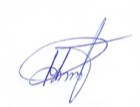 Μαρία Βούλγαρη(υπογραφή)Σύμφωνα με το νέο  Γενικό  Κανονισμό για την προστασία των προσωπικών δεδομένων (GDPR) της Ευρωπαϊκής Ένωσης που τέθηκε σε εφαρμογή στις 25 Μαΐου 2018 επιτρέπω τη φωτογράφηση και βιντεοσκόπηση δράσεων στις οποίες συμμετέχω και  αναφέρονται σε εκδηλώσεις του ΙΙΕΚ Δήμου Βόλου εντός και εκτός της σχολής. Σύμφωνα με το νέο  Γενικό  Κανονισμό για την προστασία των προσωπικών δεδομένων (GDPR) της Ευρωπαϊκής Ένωσης που τέθηκε σε εφαρμογή στις 25 Μαΐου 2018 δενεπιτρέπω τη φωτογράφηση και βιντεοσκόπηση δράσεων στις οποίες συμμετέχω και  αναφέρονται σε εκδηλώσεις του ΙΙΕΚ Δήμου Βόλου εντός και εκτός της σχολής. Ο/Η   Σπουδαστής/τρια(υπογραφή)Ο/Η   Σπουδαστής/τρια(υπογραφή)